LEAD-BASED PAINT SELLER’S DISCLOSURE FORM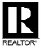 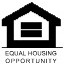 Street AddressStreet AddressCity, Village, TownshipStateLead Warning StatementEvery purchaser of any interest in residential real property on which a residential dwelling was built prior to 1978 is notified that such property may present exposure to lead from lead-based paint that may place young children at risk of developing lead poisoning. Lead poisoning in young children may produce permanent neurological damage, including learning disabilities, reduced intelligence quotient, behavioral problems, and impaired memory. Lead poisoning also poses a particular risk to pregnant women. The seller of any interest in residential real property is required to provide the buyer with any information on lead-based paint hazards from risk assessments or inspections in the seller’s possession and notify the buyer of any known lead-based paint hazards. A risk assessment or inspection for possible lead-based paint hazards is recommended prior to purchase.Lead Warning StatementEvery purchaser of any interest in residential real property on which a residential dwelling was built prior to 1978 is notified that such property may present exposure to lead from lead-based paint that may place young children at risk of developing lead poisoning. Lead poisoning in young children may produce permanent neurological damage, including learning disabilities, reduced intelligence quotient, behavioral problems, and impaired memory. Lead poisoning also poses a particular risk to pregnant women. The seller of any interest in residential real property is required to provide the buyer with any information on lead-based paint hazards from risk assessments or inspections in the seller’s possession and notify the buyer of any known lead-based paint hazards. A risk assessment or inspection for possible lead-based paint hazards is recommended prior to purchase.Lead Warning StatementEvery purchaser of any interest in residential real property on which a residential dwelling was built prior to 1978 is notified that such property may present exposure to lead from lead-based paint that may place young children at risk of developing lead poisoning. Lead poisoning in young children may produce permanent neurological damage, including learning disabilities, reduced intelligence quotient, behavioral problems, and impaired memory. Lead poisoning also poses a particular risk to pregnant women. The seller of any interest in residential real property is required to provide the buyer with any information on lead-based paint hazards from risk assessments or inspections in the seller’s possession and notify the buyer of any known lead-based paint hazards. A risk assessment or inspection for possible lead-based paint hazards is recommended prior to purchase.Lead Warning StatementEvery purchaser of any interest in residential real property on which a residential dwelling was built prior to 1978 is notified that such property may present exposure to lead from lead-based paint that may place young children at risk of developing lead poisoning. Lead poisoning in young children may produce permanent neurological damage, including learning disabilities, reduced intelligence quotient, behavioral problems, and impaired memory. Lead poisoning also poses a particular risk to pregnant women. The seller of any interest in residential real property is required to provide the buyer with any information on lead-based paint hazards from risk assessments or inspections in the seller’s possession and notify the buyer of any known lead-based paint hazards. A risk assessment or inspection for possible lead-based paint hazards is recommended prior to purchase.Seller’s Disclosure (initial)Presence of lead-based paint and/or lead-based paint hazards (check one below): Known lead-based and/or lead-based paint hazards are present in the housing (explain): Seller has no knowledge of lead-based paint and/or lead-based paint hazards in the housing.Records and reports available to the seller (check one below): Seller has provided purchaser with all available records and reports pertaining to lead-based paint and/or lead-based paint hazards in the housing (list documents below). Seller has no reports or records pertaining to lead-based paint and/or lead-based paint hazards in the housing.Seller certifies that to the best of his/her knowledge, the Seller’s statement above is true and accurate. Seller’s Disclosure (initial)Presence of lead-based paint and/or lead-based paint hazards (check one below): Known lead-based and/or lead-based paint hazards are present in the housing (explain): Seller has no knowledge of lead-based paint and/or lead-based paint hazards in the housing.Records and reports available to the seller (check one below): Seller has provided purchaser with all available records and reports pertaining to lead-based paint and/or lead-based paint hazards in the housing (list documents below). Seller has no reports or records pertaining to lead-based paint and/or lead-based paint hazards in the housing.Seller certifies that to the best of his/her knowledge, the Seller’s statement above is true and accurate. Seller’s Disclosure (initial)Presence of lead-based paint and/or lead-based paint hazards (check one below): Known lead-based and/or lead-based paint hazards are present in the housing (explain): Seller has no knowledge of lead-based paint and/or lead-based paint hazards in the housing.Records and reports available to the seller (check one below): Seller has provided purchaser with all available records and reports pertaining to lead-based paint and/or lead-based paint hazards in the housing (list documents below). Seller has no reports or records pertaining to lead-based paint and/or lead-based paint hazards in the housing.Seller certifies that to the best of his/her knowledge, the Seller’s statement above is true and accurate. Seller’s Disclosure (initial)Presence of lead-based paint and/or lead-based paint hazards (check one below): Known lead-based and/or lead-based paint hazards are present in the housing (explain): Seller has no knowledge of lead-based paint and/or lead-based paint hazards in the housing.Records and reports available to the seller (check one below): Seller has provided purchaser with all available records and reports pertaining to lead-based paint and/or lead-based paint hazards in the housing (list documents below). Seller has no reports or records pertaining to lead-based paint and/or lead-based paint hazards in the housing.Seller certifies that to the best of his/her knowledge, the Seller’s statement above is true and accurate. Date: Date:SellerSellerSellerSellerSellerSellerAgent’s Acknowledgement (initial)_____ Agent has informed the seller of the seller’s obligation under 42 U.S.C. 4852 d and is aware of his/her responsibility to ensure compliance.Agent certifies that to the best of his/her knowledge, the Agent’s statement above is true and accurate.Agent’s Acknowledgement (initial)_____ Agent has informed the seller of the seller’s obligation under 42 U.S.C. 4852 d and is aware of his/her responsibility to ensure compliance.Agent certifies that to the best of his/her knowledge, the Agent’s statement above is true and accurate.Agent’s Acknowledgement (initial)_____ Agent has informed the seller of the seller’s obligation under 42 U.S.C. 4852 d and is aware of his/her responsibility to ensure compliance.Agent certifies that to the best of his/her knowledge, the Agent’s statement above is true and accurate.Agent’s Acknowledgement (initial)_____ Agent has informed the seller of the seller’s obligation under 42 U.S.C. 4852 d and is aware of his/her responsibility to ensure compliance.Agent certifies that to the best of his/her knowledge, the Agent’s statement above is true and accurate.Date:AgentAgentAgentPurchaser’s Acknowledgement (initial) Purchaser has received copies of all information listed above. Purchaser has received the federally approved pamphlet Protect Your Family From Lead In Your Home. Purchaser has (check one below): Received a 10-day opportunity (or mutually agreed upon period) to conduct a risk assessment or inspection for the presence of lead-based paint and/or lead-based hazards. Waived the opportunity to conduct a risk assessment or inspection for the presence of lead-based paint and/or lead-based paint hazards.Purchaser certifies that to the best of his/her knowledge, the Purchaser’s statement above is true and accurate.Purchaser’s Acknowledgement (initial) Purchaser has received copies of all information listed above. Purchaser has received the federally approved pamphlet Protect Your Family From Lead In Your Home. Purchaser has (check one below): Received a 10-day opportunity (or mutually agreed upon period) to conduct a risk assessment or inspection for the presence of lead-based paint and/or lead-based hazards. Waived the opportunity to conduct a risk assessment or inspection for the presence of lead-based paint and/or lead-based paint hazards.Purchaser certifies that to the best of his/her knowledge, the Purchaser’s statement above is true and accurate.Purchaser’s Acknowledgement (initial) Purchaser has received copies of all information listed above. Purchaser has received the federally approved pamphlet Protect Your Family From Lead In Your Home. Purchaser has (check one below): Received a 10-day opportunity (or mutually agreed upon period) to conduct a risk assessment or inspection for the presence of lead-based paint and/or lead-based hazards. Waived the opportunity to conduct a risk assessment or inspection for the presence of lead-based paint and/or lead-based paint hazards.Purchaser certifies that to the best of his/her knowledge, the Purchaser’s statement above is true and accurate.Purchaser’s Acknowledgement (initial) Purchaser has received copies of all information listed above. Purchaser has received the federally approved pamphlet Protect Your Family From Lead In Your Home. Purchaser has (check one below): Received a 10-day opportunity (or mutually agreed upon period) to conduct a risk assessment or inspection for the presence of lead-based paint and/or lead-based hazards. Waived the opportunity to conduct a risk assessment or inspection for the presence of lead-based paint and/or lead-based paint hazards.Purchaser certifies that to the best of his/her knowledge, the Purchaser’s statement above is true and accurate.Date:Date:Form L-3, © 1996 Michigan Association of REALTORS®, 10/96PurchaserPurchaserPurchaserPurchaserPurchaserPurchaser